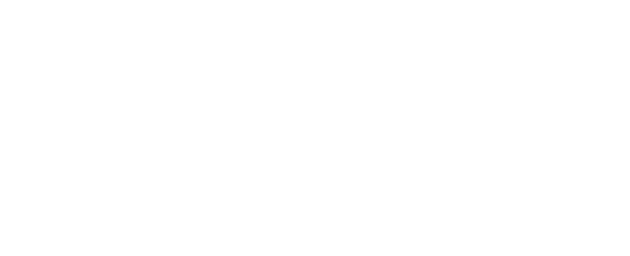 РЕЙДОВЫЕ БУКСИРЫ РЕЙДОВЫЕ БУКСИРЫ 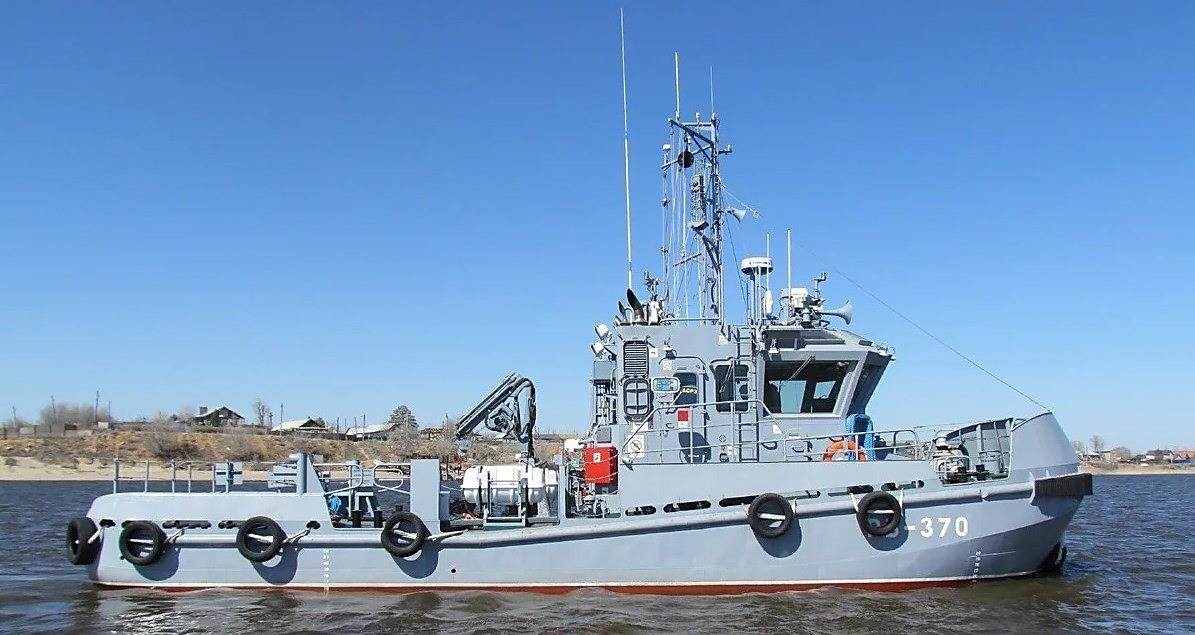 Группа  │ Катера и рейдовые суда обеспеченияКласс  │  Рейдовые специальные суда20212021